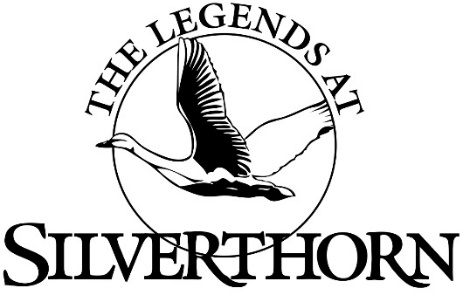 Friday-Saturday 11:30 am -8:30 pmFor take-out orders please call 352-799-4653 ext 106APPETIZERS Legends Chili or Soup of the Day………………………….………………………………………….………..….5.20Bangkok Firecracker Shrimp (7) Lightly Fried Shrimp, tossed in a Bang Bang Sauce……...12.48Shrimp Cocktail  (7) Large Shrimp on Ice served with Cocktail Sauce ………….……..….…...….12.48Five Pepper Crusted Ahi  Hard Seared Rare (rare) with Ginger, Wasabi &Thai Sauce….……13.52Fried Far East Pot Stickers Golden Fried and Tossed in House Made Thai Sauce Paired with Wasabi Horseradish Dipping Sauce………………………………………………………………………………9.36Fried Calamari Fingers Flash-fried with Pepperoncini and Sweet-Spicy Asian Sauce…………..13.52          Sea Salt Edamame Steamed Young Soybeans on the Shell……………………….…………………..6.24Legends Wings BBQ Dry-Rubbed / Honey BBQ / Buffalo Style / House Hot Sauce (8 wings)……  12.48                                        …………………………………………………………………………………………………………………(12 wings) 17.68Trio Taco (Chicken-Pulled Pork-Beef) Crispy or grilled Corn Tortilla Shells with Topping of Lettuce, Cheese, Onions, Black Olives and Jalapeno ……………………………………………………10.40Quesadilla (Chicken or Pulled Pork)  Filled with Choice of Meat, Cheese, Onions Paired with Sour Cream and Salsa……………………………………………………………………….………..……………….12.48SALADSSide House Salad or Caesar Salad……………………………..………………………………………………….5.20Entrée The Legend  A Blend of Romaine & Iceberg with Cherry Tomatoes, Red Onion, Cucumbers, Cheddar Cheese & Croutons ……………………………………….……………………........ 9.36Entrée Caesar Romaine, Parmesan Cheese, Croutons & Caesar Dressing……………….……..…9.36                  Grilled Chicken Add…..5.20……..Grilled Salmon or Grilled Shrimp add  8.32Baby Iceberg Wedge Salad Candied Pecan, Blue Cheese…….…….…………………………………… 7.28Southern Fried Chicken Cobb Salad Salad Mix topped with crisp fried Chicken, Cheese, Ham, Eggs, Onions, Tomatoes, Guacamole, Bacon and Blue Cheese…………………………………..……14.56Far East Wok Stir-Fried Chicken Lettuce Wrap Stir-Fried Chicken Pieces with Wasabi Peas, Thai Sauce Served with Iceberg Lettuce Wrapped ………………………………………………………..14.56      Hawaiian Grilled Chicken & Shrimp Salad Salad Mix topped with Grilled & Shrimp, Pineapple-Mango Salsa ………………………………………………………………………………………………………………15.60                 Beef Taco Salad Salad Mix Crisp Tortilla bowl with Topping seasoned Taco Meat, Cheese, Onions, Tomatoes Black Olives and Jalapeno………………………………………………………………..14.56        Greek Salad Tossed Salad Mix with Potato Salad, Feta diced Cucumbers, Tomatoes, Beets, Onions, Olives Medley, Pita Bread 9.36 Grilled Chicken add 5.20 or Grilled Salmon add 8.32                                                 SANDWICHES & HANDHELDSAll Sandwiches Served with Cole Slaw, House Chips, Fries or Onion Rings (add $2) and PicklesBenedict Burger  Ham Fried Egg and Cheese Sauce …………………………………………………..  13.52Bacon Cheddar Burger  Grilled 8-ounce Beef Patty  Crisp Bacon & Cheddar………………..  13.52Swiss Mushroom Burger  with Swiss and Sauteed Mushroom …………………………….………..  13.52 Classic Patty Melt  Grilled Swiss Burger on Rye with Onions & Mushrooms ….……………..  13.52Basa Fish Fry Sandwich  Hand Breaded Served on Hoagie w/ L.T.O……………………………. 13.52 South Florida Cuban Sandwich Pressed with Ham, Roasted Pork, Salami, Swiss, Pickles…13.52Legends Club Sandwich Toasted Sour Dough Bread w/ Ham, Turkey, Bacon & Cheese…. 13.52  Philly Cheese Steak Sandwich Thinly Sliced Ribeye with Provolone, Onions, Mushrooms…13.52Hot Pastrami Reuben Hot Pastrami on Rye w/ Fresh Slaw, Swiss, 1000 Island….…………..….13.52Beer Battered Fish & Chips Served with Cole Slaw and Fries………………….……………………… 15.60   Fried Shrimp (7)  Basket & Chips Served with Cole Slaw and Fries…..………………..…………… 15.60   SPECIAL APPETIZERS & ENTREES available after 4:30pmSautéed Garlic Escargot A La Vodka With Sour Dough Toast Points………….……….…..11.44Raw Oysters on the Half Shell served with a Lemon Wedge, Horse Radish & Cocktail Sauce                      6 for $10.40     12 for $18.72  All You Can Eat Crab Legs (while supplies last) Served with melted Butter, Roasted Potatoes, Butter Corn (for here only and no sharing)……………….……………………………………………………….. 39.52Prime Rib Dinner with Baked Potato & Vegetables (must be present for take-out order)…....…28.08Black Skillet Seared Bourbon & Coke Strip Steak   Served with Bourbon & Coke Sauce Garlic Roasted Potatoes and Vegetables (must be present for take-out order) ...........................……..24.96Braised Lamb Shank-Linguini Bolognese Slow Roasted Shank Paired with Rustic Three Meat Bolognese Sauce with Linguini….…….…………..……………………………..………………………..22.88  Granny Smith Apple Pork Chop Braised Hand Cut Bone-In Chop Cooked in Madeira Wine Pan Sauce Paired with Baked Potato and Brown Sugar Caramelized Carrots..…….…..22.88 Lobster Stuffed Rainbow Trout Pan Fried Lobster Stuffed Basa Fillet with Lemon-Butter Sauce, With Spinach-Ricotta Ravioli and Vegetables……….……………………………...………….… 22.88 Far East Fire Roasted Five Spices Half of Chicken  Served over Stir-Fry Angel hair Rice-Pasta and Asian Vegetables Sake-Hoisin Sauce topped with Pineapple Jam………………….….19.76  Save 4% be utilizing our cash incentive program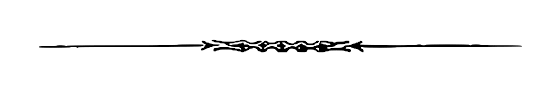 